Unit 7 Lesson 3: Count on or Count Back to SubtractWU Number Talk: Tens and Hundreds (Warm up)Student Task StatementFind the value of each expression mentally.1 Jump Back, Back, BackStudent Task StatementJada and Andre found the value of .Here is their work.Jada's Work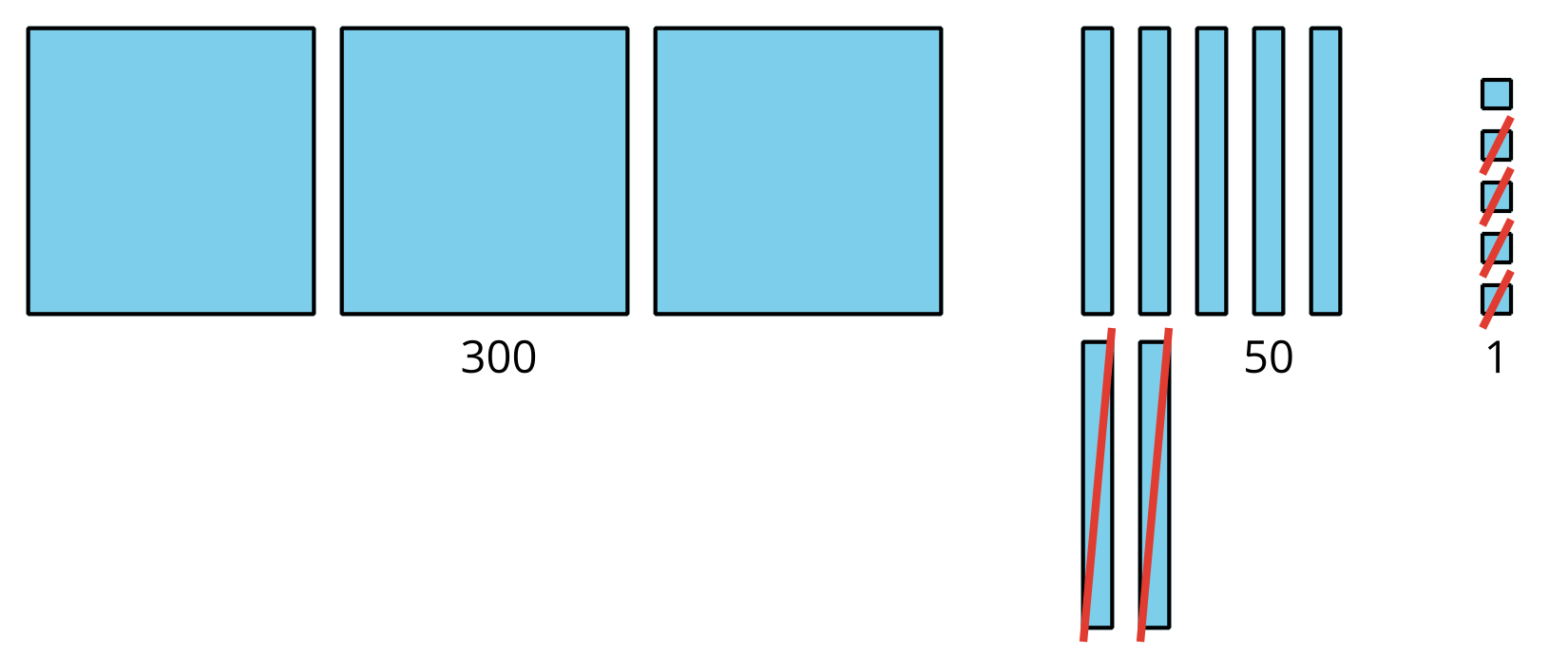 Andre's Work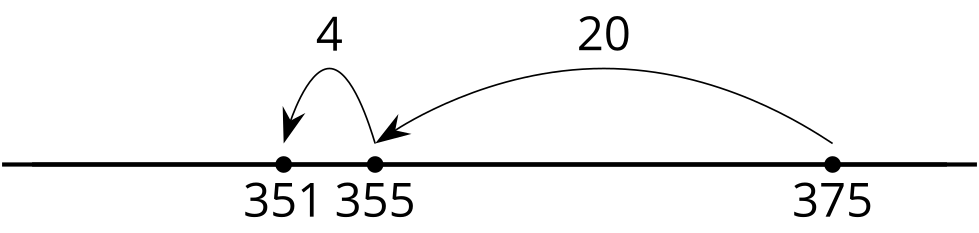 What do you notice? What do you wonder?Try Andre’s way to find the value of .Show your thinking. Use a number line if it helps.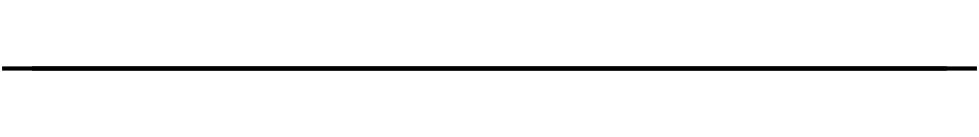 Find the value of  in your own way.Show your thinking. Use a number line if it helps.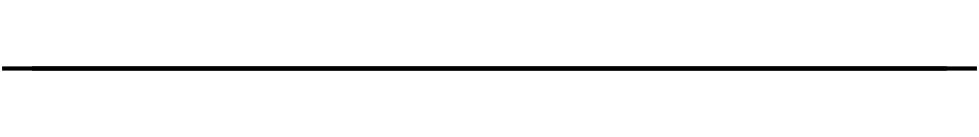 2 Who Spilled Paint?Images for Launch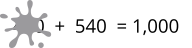 Student Task StatementOh no! Diego spilled paint on his paper and now he can’t see all the numbers. Find the number hidden by the paint.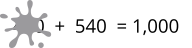 Find the number that makes each equation true.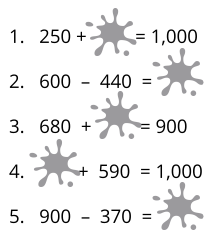 __________________________________________________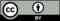 © CC BY 2021 Illustrative Mathematics®